Приложение № 20Изображение резьбы ГОСТ 2.311-68На стержнеБез разреза                                                                                      В разрезе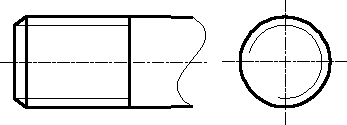 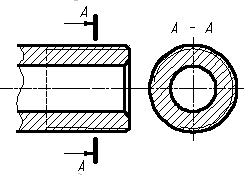 Рис.20.1                                                                     Рис.20.2В отверстии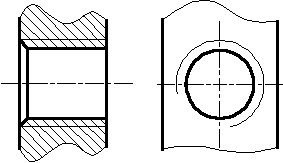 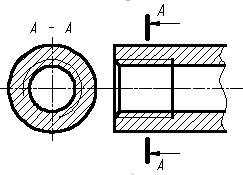 Рис.20.3                                                                    Рис.20.4В соединении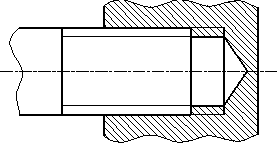 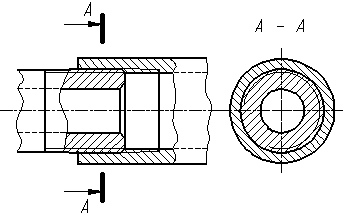 Рис.20.5                                                                     Рис.20.6